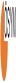 YKS (ÖSYS) YERLEŞTİRME SONUÇLARI
VALİ VECDİ GÖNÜL ANADOLU LİSESİ (İZMİR - KONAK) 2021  YILI SON SINIF ÖĞRENCİLERİ YERLEŞTİRME LİSTESİYKS (ÖSYS) YERLEŞTİRME SONUÇLARI
VALİ VECDİ GÖNÜL ANADOLU LİSESİ (İZMİR - KONAK) 2021  YILI SON SINIF ÖĞRENCİLERİ YERLEŞTİRME LİSTESİYKS (ÖSYS) YERLEŞTİRME SONUÇLARI
VALİ VECDİ GÖNÜL ANADOLU LİSESİ (İZMİR - KONAK) 2021  YILI SON SINIF ÖĞRENCİLERİ YERLEŞTİRME LİSTESİYKS (ÖSYS) YERLEŞTİRME SONUÇLARI
VALİ VECDİ GÖNÜL ANADOLU LİSESİ (İZMİR - KONAK) 2021  YILI SON SINIF ÖĞRENCİLERİ YERLEŞTİRME LİSTESİYKS (ÖSYS) YERLEŞTİRME SONUÇLARI
VALİ VECDİ GÖNÜL ANADOLU LİSESİ (İZMİR - KONAK) 2021  YILI SON SINIF ÖĞRENCİLERİ YERLEŞTİRME LİSTESİYKS (ÖSYS) YERLEŞTİRME SONUÇLARI
VALİ VECDİ GÖNÜL ANADOLU LİSESİ (İZMİR - KONAK) 2021  YILI SON SINIF ÖĞRENCİLERİ YERLEŞTİRME LİSTESİYKS (ÖSYS) YERLEŞTİRME SONUÇLARI
VALİ VECDİ GÖNÜL ANADOLU LİSESİ (İZMİR - KONAK) 2021  YILI SON SINIF ÖĞRENCİLERİ YERLEŞTİRME LİSTESİYKS (ÖSYS) YERLEŞTİRME SONUÇLARI
VALİ VECDİ GÖNÜL ANADOLU LİSESİ (İZMİR - KONAK) 2021  YILI SON SINIF ÖĞRENCİLERİ YERLEŞTİRME LİSTESİYKS (ÖSYS) YERLEŞTİRME SONUÇLARI
VALİ VECDİ GÖNÜL ANADOLU LİSESİ (İZMİR - KONAK) 2021  YILI SON SINIF ÖĞRENCİLERİ YERLEŞTİRME LİSTESİYKS (ÖSYS) YERLEŞTİRME SONUÇLARI
VALİ VECDİ GÖNÜL ANADOLU LİSESİ (İZMİR - KONAK) 2021  YILI SON SINIF ÖĞRENCİLERİ YERLEŞTİRME LİSTESİYKS (ÖSYS) YERLEŞTİRME SONUÇLARI
VALİ VECDİ GÖNÜL ANADOLU LİSESİ (İZMİR - KONAK) 2021  YILI SON SINIF ÖĞRENCİLERİ YERLEŞTİRME LİSTESİYKS (ÖSYS) YERLEŞTİRME SONUÇLARI
VALİ VECDİ GÖNÜL ANADOLU LİSESİ (İZMİR - KONAK) 2021  YILI SON SINIF ÖĞRENCİLERİ YERLEŞTİRME LİSTESİYKS (ÖSYS) YERLEŞTİRME SONUÇLARI
VALİ VECDİ GÖNÜL ANADOLU LİSESİ (İZMİR - KONAK) 2021  YILI SON SINIF ÖĞRENCİLERİ YERLEŞTİRME LİSTESİYKS (ÖSYS) YERLEŞTİRME SONUÇLARI
VALİ VECDİ GÖNÜL ANADOLU LİSESİ (İZMİR - KONAK) 2021  YILI SON SINIF ÖĞRENCİLERİ YERLEŞTİRME LİSTESİYKS (ÖSYS) YERLEŞTİRME SONUÇLARI
VALİ VECDİ GÖNÜL ANADOLU LİSESİ (İZMİR - KONAK) 2021  YILI SON SINIF ÖĞRENCİLERİ YERLEŞTİRME LİSTESİAd SoyadAd SoyadAd SoyadProgram AdıÜniversite AdıFakülte/MYO AdıPuan TürüMatematik (İngilizce)DOKUZ EYLÜL ÜNİVERSİTESİ (İZMİR)Fen FakültesiSAYKimya Mühendisliği (İngilizce)GAZİ ÜNİVERSİTESİ (ANKARA)Mühendislik FakültesiSAYDökümDOKUZ EYLÜL ÜNİVERSİTESİ (İZMİR)İzmir Meslek YüksekokuluTYTElektrik-Elektronik Mühendisliği (İngilizce)ESKİŞEHİR TEKNİK ÜNİVERSİTESİMühendislik FakültesiSAYMalzeme Bilimi ve Mühendisliği (İngilizce)İZMİR KATİP ÇELEBİ ÜNİVERSİTESİMühendislik ve Mimarlık FakültesiSAYGıda MühendisliğiEGE ÜNİVERSİTESİ (İZMİR)Mühendislik FakültesiSAYElektrik-Elektronik MühendisliğiİZMİR BAKIRÇAY ÜNİVERSİTESİMühendislik ve Mimarlık FakültesiSAYBilgisayar Mühendisliği (İngilizce) (Ücretli)YAŞAR ÜNİVERSİTESİ (İZMİR)Mühendislik FakültesiSAYFilm Tasarımı ve YönetimiMARMARA ÜNİVERSİTESİ (İSTANBUL)Güzel Sanatlar FakültesiSÖZBiyolojiEGE ÜNİVERSİTESİ (İZMİR)Fen FakültesiSAYYazılım MühendisliğiBURDUR MEHMET AKİF ERSOY ÜNİVERSİTESİBucak Teknoloji FakültesiSAYTekstil MühendisliğiEGE ÜNİVERSİTESİ (İZMİR)Mühendislik FakültesiSAYSosyal HizmetİZMİR KATİP ÇELEBİ ÜNİVERSİTESİSağlık Bilimleri FakültesiEAReklamcılıkEGE ÜNİVERSİTESİ (İZMİR)İletişim FakültesiSÖZİnşaat Mühendisliği (İngilizce)YILDIZ TEKNİK ÜNİVERSİTESİ (İSTANBUL)İnşaat FakültesiSAYVeteriner Fakültesi (İngilizce)ANKARA ÜNİVERSİTESİVeteriner FakültesiSAYBilgisayar ProgramcılığıUŞAK ÜNİVERSİTESİTeknik Bilimler Meslek YüksekokuluTYTArkeolojiDOKUZ EYLÜL ÜNİVERSİTESİ (İZMİR)Edebiyat FakültesiEAGemi Makineleri İşletme MühendisliğiYILDIZ TEKNİK ÜNİVERSİTESİ (İSTANBUL)Gemi İnşaatı ve Denizcilik FakültesiSAYEndüstri MühendisliğiİZMİR DEMOKRASİ ÜNİVERSİTESİMühendislik FakültesiSAYLojistik Yönetimi (İngilizce) (%50 İndirimli)İZMİR EKONOMİ ÜNİVERSİTESİİşletme FakültesiEAİktisatDOKUZ EYLÜL ÜNİVERSİTESİ (İZMİR)İktisadi ve İdari Bilimler FakültesiEAİnşaat MühendisliğiİZMİR DEMOKRASİ ÜNİVERSİTESİMühendislik FakültesiSAYİktisat (İngilizce)İZMİR KATİP ÇELEBİ ÜNİVERSİTESİİktisadi ve İdari Bilimler FakültesiEADenizcilik İşletmeleri Yönetimi (İngilizce)DOKUZ EYLÜL ÜNİVERSİTESİ (İZMİR)Denizcilik FakültesiEAMakineDOKUZ EYLÜL ÜNİVERSİTESİ (İZMİR)İzmir Meslek YüksekokuluTYTTürkçe ÖğretmenliğiAFYON KOCATEPE ÜNİVERSİTESİ (AFYONKARAHİSAR)Eğitim FakültesiSÖZKamu YönetimiDOKUZ EYLÜL ÜNİVERSİTESİ (İZMİR)İktisadi ve İdari Bilimler FakültesiEATıbbi Görüntüleme Teknikleri (İÖ)AKDENİZ ÜNİVERSİTESİ (ANTALYA)Sağlık Hizmetleri Meslek YüksekokuluTYTOtomotiv MühendisliğiPAMUKKALE ÜNİVERSİTESİ (DENİZLİ)Teknoloji FakültesiSAYYönetim Bilişim SistemleriKARADENİZ TEKNİK ÜNİVERSİTESİ (TRABZON)İktisadi ve İdari Bilimler FakültesiEALojistik Yönetimi (İngilizce)DOKUZ EYLÜL ÜNİVERSİTESİ (İZMİR)Denizcilik FakültesiEAUluslararası Ticaret ve Finansman (İngilizce) (Burslu)YAŞAR ÜNİVERSİTESİ (İZMİR)İşletme FakültesiEAPeyzaj MimarlığıİZMİR DEMOKRASİ ÜNİVERSİTESİMimarlık FakültesiSAYBilgisayar MühendisliğiAMASYA ÜNİVERSİTESİMühendislik-Mimarlık FakültesiSAYBilgisayar MühendisliğiFIRAT ÜNİVERSİTESİ (ELAZIĞ)Mühendislik FakültesiSAYKimya Mühendisliği (İngilizce)GEBZE TEKNİK ÜNİVERSİTESİMühendislik FakültesiSAYsınava Giren Öğrenci Sayısı:89sınava Giren Öğrenci Sayısı:89Yerleyen Öğrenci Sayısı:37Yerleyen Öğrenci Sayısı:37Yerleşme Yüzdesi%:41,57Yerleşme Yüzdesi%:41,57